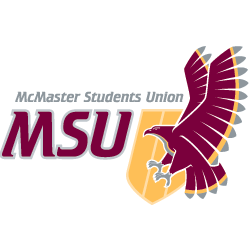 JOB DESCRIPTIONPart Time ManagerPosition Title:Women and Gender Equity Network (WGEN) CoordinatorTerm of Office:May 1 - April 30Supervisor:Executive Board through the Vice-President (Administration)Remuneration:D5Hours of Work:14 to 16 hours per weekGeneral Scope of DutiesThe Women and Gender Equity Network (WGEN) Coordinator is responsible for the creation and delivery of programming and awareness events and campaigns about gender equity issues on campus. They will operate within an Anti-Racist and Anti-Oppressive Framework, and create a safe space in the Network's associated spaces for women, trans students, survivors of sexual assault and their supporters to come and feel welcome and secure.Major Duties and ResponsibilitiesMajor Duties and ResponsibilitiesMajor Duties and ResponsibilitiesCategoryPercentSpecificsSupervisory Function                                        40%Responsible for the recruitment, training and supervision of the Executive members and volunteersInitiate and supervise creation of initiatives and programmingCoordinate ongoing volunteer and Executive team training with the Volunteer Coordinator throughout the yearFinancial & Budgeting Function                       10%Work with the Vice President (Finance) to meet the financial needs of the serviceReview ledgers on a monthly basis to ensure adherence to budgetMaintain proper records of Purchase Orders and transactionsSubmitting Purchase Orders in a timely mannerWork with the Vice President (Finance) to review the service budget prior to completing the employment termCommunications Function                           25%Work to foster a professional relationship with McMaster Human Rights & Equity Services (HRES)Be knowledgeable about activities of the President’s Advisory Committee on Building an Inclusive Community (PACBIC)Co-convene PACBIC Violence Against Women and Gender Based Violence working groupMembership on the Anti-Violence Network (attend monthly meetings and be on the planning committee for annual events)Collaborate with Hamilton based organizations (SACHA & YWCA)Advise and assist MSU staff members with matters relating to campus gender equity issuesPrepare for submission to Executive Board a detailed Year Plan and two reports per termParticipate in monthly Part-Time manger meetings Advertising & Promotions Function                   20%Promote events and campaigns as required using a variety of mediums, including but not limited to print and digital mediaUtilize the appropriate MSU departments to promote WGEN activities on campus (The Silhouette, CFMU, MSU Almanac, Underground Media & Design etc.)Ensure webpage is updated regularly Ensure there are informative campaigns runOther            5%Responsible for other duties as assigned by the Vice-President (Administration) Knowledge, Skills and AbilitiesAwareness and understanding of topics associated with WGEN ( i.e. transphobia, racism, sexism, ableism, and human rights, heterosexism, cissexism, heteronormativity, intersecting oppressions and invisible privilege, sexual assault)Knowledge of the philosophies and fundamentals of WGEN operationsKnowledge of related Women, trans, and sexual assault resources on campus and in the larger Hamilton communityPeer counseling and education skillsConfidence and ability to challenge dominant viewsOrganizational and time management skillsLeadership skills with the ability to lead and direct a teamInterpersonal skillsCommunication skills are required, especially the ability to talk to large groups of peopleEffort & ResponsibilityCommitment will vary by week; summer planning may be more intensive than during the academic yearEffort may be required to balance WGEN responsibilities and academic/other responsibilitiesEffort required to exercise judgment in staff discipline situationsEffort required to deal with sensitive subject material and maintain confidentialityWorking ConditionsOffice space in the MSU Committee RoomTraining and ExperienceParticipation in MSU Management Training  Suicide Awareness or Intervention Training* *Positive Space and Trans 101 Training**Training can be provided – experience / prior completion is an asset.EquipmentUse of personal computer preferred Shared office computer is provided